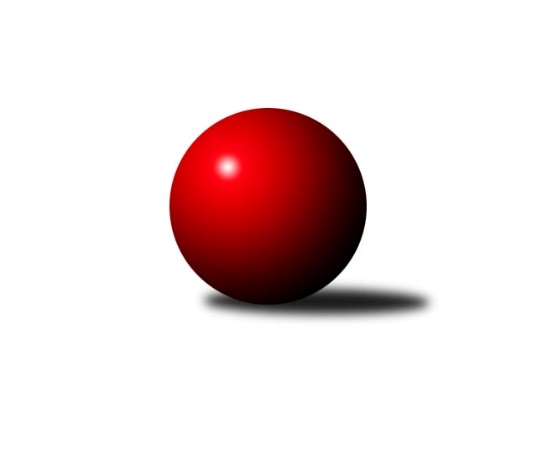 Č.1Ročník 2016/2017	24.5.2024 Mistrovství Prahy 1 2016/2017Statistika 1. kolaTabulka družstev:		družstvo	záp	výh	rem	proh	skore	sety	průměr	body	plné	dorážka	chyby	1.	SC Radotín A	1	1	0	0	14 : 2 	(9.0 : 3.0)	2620	2	1802	818	37	2.	VSK ČVUT Praha A	1	1	0	0	13 : 3 	(9.0 : 3.0)	2581	2	1764	817	46	3.	TJ Astra Zahradní Město A	1	1	0	0	12 : 4 	(7.0 : 5.0)	2474	2	1734	740	36	4.	KK Slavia Praha B	1	1	0	0	12 : 4 	(8.0 : 4.0)	2344	2	1629	715	40	5.	SK Žižkov Praha B	1	1	0	0	10 : 6 	(5.0 : 7.0)	2529	2	1698	831	38	6.	SK Uhelné sklady Praha A	1	1	0	0	10 : 6 	(6.5 : 5.5)	2412	2	1656	756	42	7.	TJ Sokol Rudná A	0	0	0	0	0 : 0 	(0.0 : 0.0)	0	0	0	0	0	8.	TJ Praga Praha A	0	0	0	0	0 : 0 	(0.0 : 0.0)	0	0	0	0	0	9.	SK Meteor Praha A	0	0	0	0	0 : 0 	(0.0 : 0.0)	0	0	0	0	0	10.	SK Uhelné sklady Praha B	1	0	0	1	6 : 10 	(7.0 : 5.0)	2455	0	1746	709	49	11.	Sokol Kobylisy A	1	0	0	1	6 : 10 	(5.5 : 6.5)	2354	0	1655	699	31	12.	PSK Union Praha B	1	0	0	1	4 : 12 	(5.0 : 7.0)	2405	0	1687	718	45	13.	KK Dopravní podniky Praha A	1	0	0	1	4 : 12 	(4.0 : 8.0)	2201	0	1598	603	74	14.	KK Konstruktiva Praha  C	1	0	0	1	3 : 13 	(3.0 : 9.0)	2459	0	1732	727	55	15.	SK Žižkov Praha C	1	0	0	1	2 : 14 	(3.0 : 9.0)	2526	0	1755	771	50Tabulka doma:		družstvo	záp	výh	rem	proh	skore	sety	průměr	body	maximum	minimum	1.	TJ Astra Zahradní Město A	1	1	0	0	12 : 4 	(7.0 : 5.0)	2474	2	2474	2474	2.	KK Slavia Praha B	1	1	0	0	12 : 4 	(8.0 : 4.0)	2344	2	2344	2344	3.	SK Žižkov Praha B	1	1	0	0	10 : 6 	(5.0 : 7.0)	2529	2	2529	2529	4.	SK Uhelné sklady Praha A	1	1	0	0	10 : 6 	(6.5 : 5.5)	2412	2	2412	2412	5.	SC Radotín A	0	0	0	0	0 : 0 	(0.0 : 0.0)	0	0	0	0	6.	SK Uhelné sklady Praha B	0	0	0	0	0 : 0 	(0.0 : 0.0)	0	0	0	0	7.	VSK ČVUT Praha A	0	0	0	0	0 : 0 	(0.0 : 0.0)	0	0	0	0	8.	KK Dopravní podniky Praha A	0	0	0	0	0 : 0 	(0.0 : 0.0)	0	0	0	0	9.	PSK Union Praha B	0	0	0	0	0 : 0 	(0.0 : 0.0)	0	0	0	0	10.	TJ Praga Praha A	0	0	0	0	0 : 0 	(0.0 : 0.0)	0	0	0	0	11.	Sokol Kobylisy A	0	0	0	0	0 : 0 	(0.0 : 0.0)	0	0	0	0	12.	SK Meteor Praha A	0	0	0	0	0 : 0 	(0.0 : 0.0)	0	0	0	0	13.	TJ Sokol Rudná A	0	0	0	0	0 : 0 	(0.0 : 0.0)	0	0	0	0	14.	KK Konstruktiva Praha  C	1	0	0	1	3 : 13 	(3.0 : 9.0)	2459	0	2459	2459	15.	SK Žižkov Praha C	1	0	0	1	2 : 14 	(3.0 : 9.0)	2526	0	2526	2526Tabulka venku:		družstvo	záp	výh	rem	proh	skore	sety	průměr	body	maximum	minimum	1.	SC Radotín A	1	1	0	0	14 : 2 	(9.0 : 3.0)	2620	2	2620	2620	2.	VSK ČVUT Praha A	1	1	0	0	13 : 3 	(9.0 : 3.0)	2581	2	2581	2581	3.	SK Meteor Praha A	0	0	0	0	0 : 0 	(0.0 : 0.0)	0	0	0	0	4.	SK Uhelné sklady Praha A	0	0	0	0	0 : 0 	(0.0 : 0.0)	0	0	0	0	5.	TJ Sokol Rudná A	0	0	0	0	0 : 0 	(0.0 : 0.0)	0	0	0	0	6.	TJ Praga Praha A	0	0	0	0	0 : 0 	(0.0 : 0.0)	0	0	0	0	7.	TJ Astra Zahradní Město A	0	0	0	0	0 : 0 	(0.0 : 0.0)	0	0	0	0	8.	KK Konstruktiva Praha  C	0	0	0	0	0 : 0 	(0.0 : 0.0)	0	0	0	0	9.	KK Slavia Praha B	0	0	0	0	0 : 0 	(0.0 : 0.0)	0	0	0	0	10.	SK Žižkov Praha B	0	0	0	0	0 : 0 	(0.0 : 0.0)	0	0	0	0	11.	SK Žižkov Praha C	0	0	0	0	0 : 0 	(0.0 : 0.0)	0	0	0	0	12.	SK Uhelné sklady Praha B	1	0	0	1	6 : 10 	(7.0 : 5.0)	2455	0	2455	2455	13.	Sokol Kobylisy A	1	0	0	1	6 : 10 	(5.5 : 6.5)	2354	0	2354	2354	14.	PSK Union Praha B	1	0	0	1	4 : 12 	(5.0 : 7.0)	2405	0	2405	2405	15.	KK Dopravní podniky Praha A	1	0	0	1	4 : 12 	(4.0 : 8.0)	2201	0	2201	2201Tabulka podzimní části:		družstvo	záp	výh	rem	proh	skore	sety	průměr	body	doma	venku	1.	SC Radotín A	1	1	0	0	14 : 2 	(9.0 : 3.0)	2620	2 	0 	0 	0 	1 	0 	0	2.	VSK ČVUT Praha A	1	1	0	0	13 : 3 	(9.0 : 3.0)	2581	2 	0 	0 	0 	1 	0 	0	3.	TJ Astra Zahradní Město A	1	1	0	0	12 : 4 	(7.0 : 5.0)	2474	2 	1 	0 	0 	0 	0 	0	4.	KK Slavia Praha B	1	1	0	0	12 : 4 	(8.0 : 4.0)	2344	2 	1 	0 	0 	0 	0 	0	5.	SK Žižkov Praha B	1	1	0	0	10 : 6 	(5.0 : 7.0)	2529	2 	1 	0 	0 	0 	0 	0	6.	SK Uhelné sklady Praha A	1	1	0	0	10 : 6 	(6.5 : 5.5)	2412	2 	1 	0 	0 	0 	0 	0	7.	TJ Sokol Rudná A	0	0	0	0	0 : 0 	(0.0 : 0.0)	0	0 	0 	0 	0 	0 	0 	0	8.	TJ Praga Praha A	0	0	0	0	0 : 0 	(0.0 : 0.0)	0	0 	0 	0 	0 	0 	0 	0	9.	SK Meteor Praha A	0	0	0	0	0 : 0 	(0.0 : 0.0)	0	0 	0 	0 	0 	0 	0 	0	10.	SK Uhelné sklady Praha B	1	0	0	1	6 : 10 	(7.0 : 5.0)	2455	0 	0 	0 	0 	0 	0 	1	11.	Sokol Kobylisy A	1	0	0	1	6 : 10 	(5.5 : 6.5)	2354	0 	0 	0 	0 	0 	0 	1	12.	PSK Union Praha B	1	0	0	1	4 : 12 	(5.0 : 7.0)	2405	0 	0 	0 	0 	0 	0 	1	13.	KK Dopravní podniky Praha A	1	0	0	1	4 : 12 	(4.0 : 8.0)	2201	0 	0 	0 	0 	0 	0 	1	14.	KK Konstruktiva Praha  C	1	0	0	1	3 : 13 	(3.0 : 9.0)	2459	0 	0 	0 	1 	0 	0 	0	15.	SK Žižkov Praha C	1	0	0	1	2 : 14 	(3.0 : 9.0)	2526	0 	0 	0 	1 	0 	0 	0Tabulka jarní části:		družstvo	záp	výh	rem	proh	skore	sety	průměr	body	doma	venku	1.	PSK Union Praha B	0	0	0	0	0 : 0 	(0.0 : 0.0)	0	0 	0 	0 	0 	0 	0 	0 	2.	Sokol Kobylisy A	0	0	0	0	0 : 0 	(0.0 : 0.0)	0	0 	0 	0 	0 	0 	0 	0 	3.	SC Radotín A	0	0	0	0	0 : 0 	(0.0 : 0.0)	0	0 	0 	0 	0 	0 	0 	0 	4.	SK Uhelné sklady Praha B	0	0	0	0	0 : 0 	(0.0 : 0.0)	0	0 	0 	0 	0 	0 	0 	0 	5.	KK Dopravní podniky Praha A	0	0	0	0	0 : 0 	(0.0 : 0.0)	0	0 	0 	0 	0 	0 	0 	0 	6.	VSK ČVUT Praha A	0	0	0	0	0 : 0 	(0.0 : 0.0)	0	0 	0 	0 	0 	0 	0 	0 	7.	TJ Sokol Rudná A	0	0	0	0	0 : 0 	(0.0 : 0.0)	0	0 	0 	0 	0 	0 	0 	0 	8.	TJ Praga Praha A	0	0	0	0	0 : 0 	(0.0 : 0.0)	0	0 	0 	0 	0 	0 	0 	0 	9.	KK Konstruktiva Praha  C	0	0	0	0	0 : 0 	(0.0 : 0.0)	0	0 	0 	0 	0 	0 	0 	0 	10.	KK Slavia Praha B	0	0	0	0	0 : 0 	(0.0 : 0.0)	0	0 	0 	0 	0 	0 	0 	0 	11.	SK Žižkov Praha B	0	0	0	0	0 : 0 	(0.0 : 0.0)	0	0 	0 	0 	0 	0 	0 	0 	12.	SK Žižkov Praha C	0	0	0	0	0 : 0 	(0.0 : 0.0)	0	0 	0 	0 	0 	0 	0 	0 	13.	SK Uhelné sklady Praha A	0	0	0	0	0 : 0 	(0.0 : 0.0)	0	0 	0 	0 	0 	0 	0 	0 	14.	TJ Astra Zahradní Město A	0	0	0	0	0 : 0 	(0.0 : 0.0)	0	0 	0 	0 	0 	0 	0 	0 	15.	SK Meteor Praha A	0	0	0	0	0 : 0 	(0.0 : 0.0)	0	0 	0 	0 	0 	0 	0 	0 Zisk bodů pro družstvo:		jméno hráče	družstvo	body	zápasy	v %	dílčí body	sety	v %	1.	Miroslav Míchal 	SK Uhelné sklady Praha B 	2	/	1	(100%)		/		(%)	2.	Markéta Míchalová 	SK Uhelné sklady Praha B 	2	/	1	(100%)		/		(%)	3.	Tomáš Rybka 	KK Slavia Praha B 	2	/	1	(100%)		/		(%)	4.	Miloslav Všetečka 	SK Žižkov Praha B 	2	/	1	(100%)		/		(%)	5.	Anna Sailerová 	SK Žižkov Praha B 	2	/	1	(100%)		/		(%)	6.	Luboš Kocmich 	VSK ČVUT Praha A 	2	/	1	(100%)		/		(%)	7.	Pavel Jahelka 	VSK ČVUT Praha A 	2	/	1	(100%)		/		(%)	8.	Miroslav Kochánek 	VSK ČVUT Praha A 	2	/	1	(100%)		/		(%)	9.	Pavel Dvořák 	SC Radotín A 	2	/	1	(100%)		/		(%)	10.	Vladimír Zdražil 	SC Radotín A 	2	/	1	(100%)		/		(%)	11.	Václav Bouchal 	PSK Union Praha B 	2	/	1	(100%)		/		(%)	12.	Martin Khol 	PSK Union Praha B 	2	/	1	(100%)		/		(%)	13.	Antonín Knobloch 	SK Uhelné sklady Praha A 	2	/	1	(100%)		/		(%)	14.	Daniel Veselý 	TJ Astra Zahradní Město A 	2	/	1	(100%)		/		(%)	15.	František Rusin 	TJ Astra Zahradní Město A 	2	/	1	(100%)		/		(%)	16.	Martin Pondělíček 	SC Radotín A 	2	/	1	(100%)		/		(%)	17.	Jaroslav Dryák 	TJ Astra Zahradní Město A 	2	/	1	(100%)		/		(%)	18.	Jiří Piskáček 	VSK ČVUT Praha A 	2	/	1	(100%)		/		(%)	19.	Vlastimil Bočánek 	SK Uhelné sklady Praha B 	2	/	1	(100%)		/		(%)	20.	Pavel Forman 	KK Slavia Praha B 	2	/	1	(100%)		/		(%)	21.	Jaroslav Vondrák 	KK Dopravní podniky Praha A 	2	/	1	(100%)		/		(%)	22.	Karel Hybš 	KK Konstruktiva Praha  C 	2	/	1	(100%)		/		(%)	23.	Lidmila Fořtová 	KK Slavia Praha B 	2	/	1	(100%)		/		(%)	24.	Lubomír Chudoba 	Sokol Kobylisy A 	2	/	1	(100%)		/		(%)	25.	Jan Novák 	KK Dopravní podniky Praha A 	2	/	1	(100%)		/		(%)	26.	Petr Dvořák 	SC Radotín A 	2	/	1	(100%)		/		(%)	27.	Pavel Červinka 	Sokol Kobylisy A 	2	/	1	(100%)		/		(%)	28.	Jaroslav Žítek 	Sokol Kobylisy A 	2	/	1	(100%)		/		(%)	29.	Radek Fiala 	TJ Astra Zahradní Město A 	2	/	1	(100%)		/		(%)	30.	Martin Novák 	SK Uhelné sklady Praha A 	2	/	1	(100%)		/		(%)	31.	Jaromír Fabián 	SK Žižkov Praha C 	2	/	1	(100%)		/		(%)	32.	Jiří Tala 	KK Slavia Praha B 	2	/	1	(100%)		/		(%)	33.	Zbyněk Sedlák 	SK Uhelné sklady Praha A 	2	/	1	(100%)		/		(%)	34.	Jiří Ujhelyi 	SC Radotín A 	2	/	1	(100%)		/		(%)	35.	Jan Neckář 	SK Žižkov Praha B 	2	/	1	(100%)		/		(%)	36.	Jiří Novotný 	KK Konstruktiva Praha  C 	1	/	1	(50%)		/		(%)	37.	Milan Vejvoda 	VSK ČVUT Praha A 	1	/	1	(50%)		/		(%)	38.	Jarmila Fremrová 	PSK Union Praha B 	0	/	1	(0%)		/		(%)	39.	Jiří Ludvík 	KK Dopravní podniky Praha A 	0	/	1	(0%)		/		(%)	40.	Tomáš Tejnor 	KK Slavia Praha B 	0	/	1	(0%)		/		(%)	41.	Karel Mašek 	Sokol Kobylisy A 	0	/	1	(0%)		/		(%)	42.	Tomáš Dvořák 	SK Uhelné sklady Praha A 	0	/	1	(0%)		/		(%)	43.	Robert Asimus 	SC Radotín A 	0	/	1	(0%)		/		(%)	44.	Pavel Černý 	SK Uhelné sklady Praha B 	0	/	1	(0%)		/		(%)	45.	Jan Hloušek 	SK Uhelné sklady Praha A 	0	/	1	(0%)		/		(%)	46.	Tomáš Kazimour 	SK Žižkov Praha C 	0	/	1	(0%)		/		(%)	47.	Pavel Váňa 	SK Žižkov Praha C 	0	/	1	(0%)		/		(%)	48.	Vladimír Kohout 	Sokol Kobylisy A 	0	/	1	(0%)		/		(%)	49.	Bohumil Bazika 	SK Uhelné sklady Praha A 	0	/	1	(0%)		/		(%)	50.	Pavlína Kašparová 	PSK Union Praha B 	0	/	1	(0%)		/		(%)	51.	Nikola Zuzánková 	KK Slavia Praha B 	0	/	1	(0%)		/		(%)	52.	Libuše Zichová 	KK Konstruktiva Praha  C 	0	/	1	(0%)		/		(%)	53.	Vojtěch Vojtíšek 	Sokol Kobylisy A 	0	/	1	(0%)		/		(%)	54.	Samuel Fujko 	KK Konstruktiva Praha  C 	0	/	1	(0%)		/		(%)	55.	Josef Gebr 	SK Žižkov Praha B 	0	/	1	(0%)		/		(%)	56.	Karel Bubeníček 	SK Žižkov Praha B 	0	/	1	(0%)		/		(%)	57.	Miroslav Klement 	KK Konstruktiva Praha  C 	0	/	1	(0%)		/		(%)	58.	Roman Tumpach 	SK Uhelné sklady Praha B 	0	/	1	(0%)		/		(%)	59.	Jiří Škoda 	VSK ČVUT Praha A 	0	/	1	(0%)		/		(%)	60.	Petr Soukup 	KK Dopravní podniky Praha A 	0	/	1	(0%)		/		(%)	61.	Petr Opatovský 	SK Žižkov Praha C 	0	/	1	(0%)		/		(%)	62.	Jan Špinka 	SK Žižkov Praha C 	0	/	1	(0%)		/		(%)	63.	Hana Křemenová 	SK Žižkov Praha C 	0	/	1	(0%)		/		(%)	64.	Deno Klos 	KK Dopravní podniky Praha A 	0	/	1	(0%)		/		(%)	65.	Petr Barchánek 	KK Konstruktiva Praha  C 	0	/	1	(0%)		/		(%)	66.	Adam Rajnoch 	SK Uhelné sklady Praha B 	0	/	1	(0%)		/		(%)	67.	Pavel Moravec 	PSK Union Praha B 	0	/	1	(0%)		/		(%)	68.	Marek Šveda 	TJ Astra Zahradní Město A 	0	/	1	(0%)		/		(%)	69.	Tomáš Doležal 	TJ Astra Zahradní Město A 	0	/	1	(0%)		/		(%)	70.	Anna Neckařová 	KK Dopravní podniky Praha A 	0	/	1	(0%)		/		(%)	71.	Martin Lukáš 	SK Žižkov Praha B 	0	/	1	(0%)		/		(%)	72.	Pavel Jakubík 	PSK Union Praha B 	0	/	1	(0%)		/		(%)Průměry na kuželnách:		kuželna	průměr	plné	dorážka	chyby	výkon na hráče	1.	KK Konstruktiva Praha, 1-6	2520	1748	772	50.5	(420.0)	2.	KK Slavia Praha, 1-4	2445	1704	741	48.0	(407.6)	3.	Zahr. Město, 1-2	2439	1710	729	40.5	(406.6)	4.	Zvon, 1-2	2383	1655	727	36.5	(397.2)	5.	TJ Sokol Rudná, 1-2	2283	1627	656	60.5	(380.6)	6.	Meteor, 1-2	0	0	0	0.0	(0.0)Nejlepší výkony na kuželnách:KK Konstruktiva Praha, 1-6VSK ČVUT Praha A	2581	1. kolo	Jiří Piskáček 	VSK ČVUT Praha A	460	1. koloKK Konstruktiva Praha  C	2459	1. kolo	Luboš Kocmich 	VSK ČVUT Praha A	459	1. kolo		. kolo	Karel Hybš 	KK Konstruktiva Praha  C	449	1. kolo		. kolo	Pavel Jahelka 	VSK ČVUT Praha A	445	1. kolo		. kolo	Miroslav Kochánek 	VSK ČVUT Praha A	421	1. kolo		. kolo	Petr Barchánek 	KK Konstruktiva Praha  C	419	1. kolo		. kolo	Libuše Zichová 	KK Konstruktiva Praha  C	417	1. kolo		. kolo	Miroslav Klement 	KK Konstruktiva Praha  C	407	1. kolo		. kolo	Milan Vejvoda 	VSK ČVUT Praha A	401	1. kolo		. kolo	Jiří Novotný 	KK Konstruktiva Praha  C	401	1. koloKK Slavia Praha, 1-4SC Radotín A	2620	1. kolo	Miloslav Všetečka 	SK Žižkov Praha B	482	1. koloSK Žižkov Praha B	2529	1. kolo	Vlastimil Bočánek 	SK Uhelné sklady Praha B	461	1. koloSK Žižkov Praha C	2526	1. kolo	Anna Sailerová 	SK Žižkov Praha B	455	1. koloSK Uhelné sklady Praha B	2455	1. kolo	Vladimír Zdražil 	SC Radotín A	450	1. koloKK Slavia Praha B	2344	1. kolo	Jaromír Fabián 	SK Žižkov Praha C	448	1. koloKK Dopravní podniky Praha A	2201	1. kolo	Robert Asimus 	SC Radotín A	444	1. kolo		. kolo	Martin Pondělíček 	SC Radotín A	438	1. kolo		. kolo	Hana Křemenová 	SK Žižkov Praha C	436	1. kolo		. kolo	Markéta Míchalová 	SK Uhelné sklady Praha B	435	1. kolo		. kolo	Jiří Ujhelyi 	SC Radotín A	432	1. koloZahr. Město, 1-2TJ Astra Zahradní Město A	2474	1. kolo	Václav Bouchal 	PSK Union Praha B	458	1. koloPSK Union Praha B	2405	1. kolo	František Rusin 	TJ Astra Zahradní Město A	428	1. kolo		. kolo	Tomáš Doležal 	TJ Astra Zahradní Město A	425	1. kolo		. kolo	Daniel Veselý 	TJ Astra Zahradní Město A	421	1. kolo		. kolo	Radek Fiala 	TJ Astra Zahradní Město A	419	1. kolo		. kolo	Jaroslav Dryák 	TJ Astra Zahradní Město A	409	1. kolo		. kolo	Pavel Jakubík 	PSK Union Praha B	408	1. kolo		. kolo	Martin Khol 	PSK Union Praha B	400	1. kolo		. kolo	Jarmila Fremrová 	PSK Union Praha B	395	1. kolo		. kolo	Pavlína Kašparová 	PSK Union Praha B	381	1. koloZvon, 1-2SK Uhelné sklady Praha A	2412	1. kolo	Zbyněk Sedlák 	SK Uhelné sklady Praha A	434	1. koloSokol Kobylisy A	2354	1. kolo	Antonín Knobloch 	SK Uhelné sklady Praha A	421	1. kolo		. kolo	Pavel Červinka 	Sokol Kobylisy A	415	1. kolo		. kolo	Martin Novák 	SK Uhelné sklady Praha A	414	1. kolo		. kolo	Vojtěch Vojtíšek 	Sokol Kobylisy A	404	1. kolo		. kolo	Karel Mašek 	Sokol Kobylisy A	403	1. kolo		. kolo	Tomáš Dvořák 	SK Uhelné sklady Praha A	398	1. kolo		. kolo	Jaroslav Žítek 	Sokol Kobylisy A	378	1. kolo		. kolo	Lubomír Chudoba 	Sokol Kobylisy A	377	1. kolo		. kolo	Vladimír Kohout 	Sokol Kobylisy A	377	1. koloTJ Sokol Rudná, 1-2TJ Praga Praha A	2286	1. kolo	David Kašpar 	TJ Praga Praha A	422	1. koloTJ Sokol Rudná A	2281	1. kolo	Rostislav Kašpar 	TJ Praga Praha A	410	1. kolo		. kolo	Pavel Strnad 	TJ Sokol Rudná A	407	1. kolo		. kolo	Jan Mařánek 	TJ Sokol Rudná A	406	1. kolo		. kolo	Pavel Janoušek 	TJ Praga Praha A	401	1. kolo		. kolo	Jaroslav Kourek 	TJ Praga Praha A	388	1. kolo		. kolo	Jiří Spěváček 	TJ Sokol Rudná A	379	1. kolo		. kolo	Jaromír Bok 	TJ Sokol Rudná A	372	1. kolo		. kolo	Vlastimil Bachor 	TJ Sokol Rudná A	367	1. kolo		. kolo	Karel Kohout 	TJ Sokol Rudná A	350	1. koloMeteor, 1-2Četnost výsledků:	6.0 : 10.0	1x	3.0 : 13.0	1x	2.0 : 14.0	1x	12.0 : 4.0	2x	10.0 : 6.0	2x